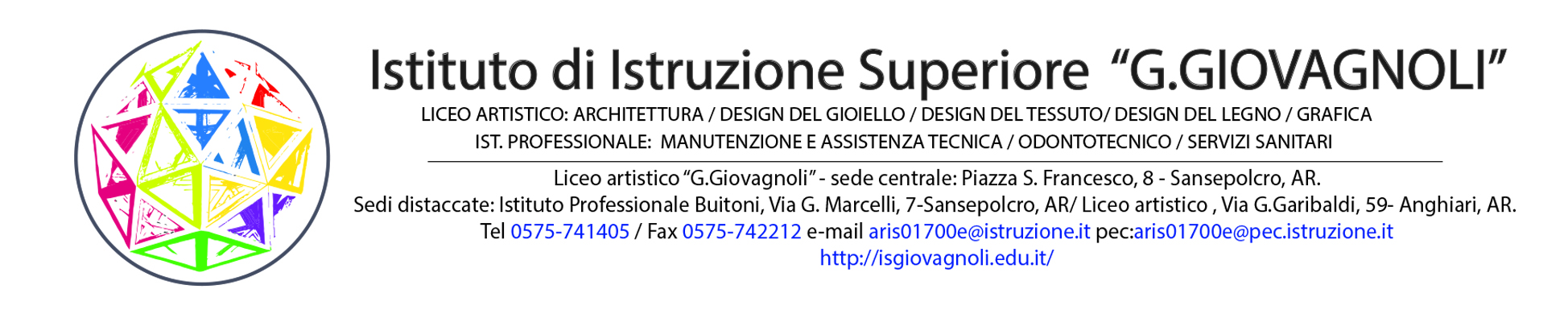 VERIFICHE E VALUTAZIONI INTERMEDIE DEL PEIalunno - classealunno - classealunno - classealunno - classeIl Consiglio di classe, considerate le verifiche e le valutazioni effettuate,attesta il raggiungimento degli obiettivi (in termini di conoscenze, abilità e competenze) indicati nel PEI attesta il NON raggiungimento degli obiettivi (in termini di conoscenze, abilità e competenze) indicati nel PEI e: delibera di NON modificare il PEIdelibera di  modificare il PEI (allegare il nuovo PEI)delibera, vista anche la richiesta della famiglia, già acquisita agli atti, il passaggio ad un percorso differenziatodelibera, vista anche la richiesta della famiglia, già acquisita agli atti, il passaggio ad un percorso curricolareIl Consiglio di classe, considerate le verifiche e le valutazioni effettuate,attesta il raggiungimento degli obiettivi (in termini di conoscenze, abilità e competenze) indicati nel PEI attesta il NON raggiungimento degli obiettivi (in termini di conoscenze, abilità e competenze) indicati nel PEI e: delibera di NON modificare il PEIdelibera di  modificare il PEI (allegare il nuovo PEI)delibera, vista anche la richiesta della famiglia, già acquisita agli atti, il passaggio ad un percorso differenziatodelibera, vista anche la richiesta della famiglia, già acquisita agli atti, il passaggio ad un percorso curricolareIl Consiglio di classe, considerate le verifiche e le valutazioni effettuate,attesta il raggiungimento degli obiettivi (in termini di conoscenze, abilità e competenze) indicati nel PEI attesta il NON raggiungimento degli obiettivi (in termini di conoscenze, abilità e competenze) indicati nel PEI e: delibera di NON modificare il PEIdelibera di  modificare il PEI (allegare il nuovo PEI)delibera, vista anche la richiesta della famiglia, già acquisita agli atti, il passaggio ad un percorso differenziatodelibera, vista anche la richiesta della famiglia, già acquisita agli atti, il passaggio ad un percorso curricolareIl Consiglio di classe, considerate le verifiche e le valutazioni effettuate,attesta il raggiungimento degli obiettivi (in termini di conoscenze, abilità e competenze) indicati nel PEI attesta il NON raggiungimento degli obiettivi (in termini di conoscenze, abilità e competenze) indicati nel PEI e: delibera di NON modificare il PEIdelibera di  modificare il PEI (allegare il nuovo PEI)delibera, vista anche la richiesta della famiglia, già acquisita agli atti, il passaggio ad un percorso differenziatodelibera, vista anche la richiesta della famiglia, già acquisita agli atti, il passaggio ad un percorso curricolareBREVE SINTESI DEI RISULTATI RAGGIUNTI NEL PRIMO QUADRIMESTRE:BREVE SINTESI DEI RISULTATI RAGGIUNTI NEL PRIMO QUADRIMESTRE:BREVE SINTESI DEI RISULTATI RAGGIUNTI NEL PRIMO QUADRIMESTRE:BREVE SINTESI DEI RISULTATI RAGGIUNTI NEL PRIMO QUADRIMESTRE:Consiglio di ClasseConsiglio di ClasseConsiglio di ClasseConsiglio di ClasseQualificaCognome e NomeCognome e NomeFirmaCoordinatore di classeDocente di SostegnoDocente di SostegnoDocente di SostegnoLuogo Data